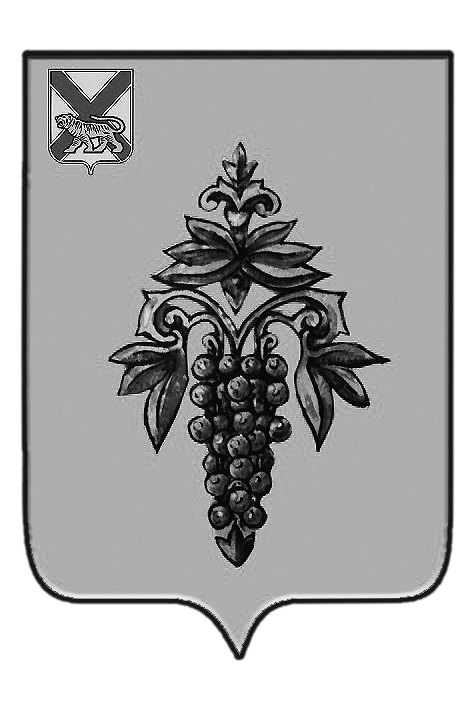 ДУМА ЧУГУЕВСКОГО МУНИЦИПАЛЬНОГО РАЙОНА Р  Е  Ш  Е  Н  И  ЕОт 26.12.2018г.                                                                                                      № 410В соответствии с решением Думы Чугуевского муниципального района от 18 декабря 2018 года  № 403-НПА «О районном бюджете на 2019 год и плановый период 2020 и 2021 годов», руководствуясь статьей 30 Устава Чугуевского муниципального района, Дума Чугуевского муниципального районаРЕШИЛА:1. Принять решение  «О внесении изменений в решение Думы Чугуевского муниципального района от 30 декабря 2015 года № 42 - НПА «Положение о размерах и условиях оплаты труда муниципальных служащих органов местного самоуправления Чугуевского муниципального района».2. Направить настоящее решение главе Чугуевского муниципального района для подписания и опубликования. ДУМА ЧУГУЕВСКОГО МУНИЦИПАЛЬНОГО РАЙОНА Р  Е  Ш  Е  Н  И  ЕПринято Думой Чугуевского муниципального района«26» декабря 2018 годаСтатья 1.Внести в  решение Думы Чугуевского муниципального района от 30.12.2015 № 42-нпа «Положение о размерах и условиях оплаты труда муниципальных служащих органов местного самоуправления Чугуевского муниципального района» изменения, изложив приложение № 1 в следующей редакции:«Приложение № 1к Положению о размере и условиях оплаты труда муниципальных служащих органов местного самоуправления Чугуевского муниципального районаРазмер должного оклада муниципальных служащих органов местного самоуправления Чугуевского муниципального районаСтатья 2.Настоящее решение вступает в силу с 01 января 2019 года и подлежит официальному опубликованию.Глава Чугуевского муниципального района                                                                   Р.Ю. Деменёв«27» декабря 2018г.№ 410 - НПАО принятии решения Думы Чугуевского муниципального района «О внесении изменений в решение Думы Чугуевского муниципального района от 30 декабря 2015 года № 42 - НПА «Положение о размерах и условиях оплаты труда муниципальных служащих органов местного самоуправления Чугуевского муниципального района» (в ред. от 27.05.16. № 84, 25.12.17. № 300-НПА, 31.07.18. № 367-НПА)Председатель ДумыЧугуевского муниципального района     П.И.ФедоренкоО внесении изменений в решение Думы Чугуевского муниципального района от 30 декабря 2015 года № 42 - НПА «Положение о размерах и условиях оплаты труда муниципальных служащих органов местного самоуправления Чугуевского муниципального района» (в ред. от 27.05.16. № 84, 25.12.17 № 300-НПА, 31.07.2018 № 367-НПА)Наименование должности    руб.12Раздел 1.                               
Размер должностных окладов муниципальных     
служащих в аппарате Думы                       Раздел 1.                               
Размер должностных окладов муниципальных     
служащих в аппарате Думы                       Главный специалист 1 разряда 4622Главный специалист 2 разряда 4502Ведущий специалист 1 разряда 4292Ведущий специалист 2 разряда 4072Старший специалист 1 разряда3136Старший специалист 2 разряда3026Специалист 1 разряда         2641Раздел 2.                               
Размер должностных окладов муниципальных     
служащих в администрацииРаздел 2.                               
Размер должностных окладов муниципальных     
служащих в администрацииПервый   заместитель    главы администрации        8804Заместитель главы    администрации                7483Руководитель аппарата администрации                6966Заместитель руководителя аппарата  администрации                6383Начальник управления         6603Заместитель начальника   управления                   6383Начальник отдела в управлении6053Начальник отдела             6273Главный специалист 1 разряда 4622Главный специалист 2 разряда 4502Ведущий специалист 1 разряда 4292Ведущий специалист 2 разряда 4072Ведущий специалист 3 разряда 3907Старший специалист 1 разряда 3136Старший специалист 2 разряда 3026Специалист 1 разряда         2641Раздел 3.Размер должностных окладов муниципальных     
служащих в контрольном комитетеРаздел 3.Размер должностных окладов муниципальных     
служащих в контрольном комитетеПредседатель контрольного    
органа                       6603